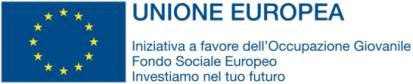 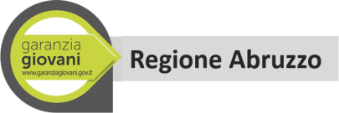 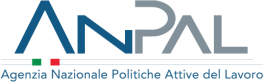 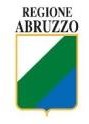 Allegato 2ORGANISMO INTERMEDIO REGIONE ABRUZZODipartimento Sviluppo Economico, Politiche del Lavoro, Istruzione, Ricerca e Università PON Iniziativa Occupazione Giovani-PAR Abruzzo Nuova Garanzia Giovani ATTO DI IMPEGNO DEL SOGGETTO ATTUATOREIl/la  sottoscritto/a  (cognome  e  nome) 	,  nato/a  il  _  _  /  _  _  /	a 	, prov. di 	, Codice Fiscale 	,  in  qualità diLegale	rappresentante1	del	soggetto	 	con	sede	legale	in 		via	 	,	n.	 	,	conC.F. 	e	P.	IVA	 	,	matricola	INPS	n. 	, in possesso dei requisiti previsti per l‘inserimento nel Catalogo dei Soggetti Attuatori della Nuova Garanzia Giovani Abruzzo,IMPEGNA il Soggetto Attuatore, ad ogni effetto di legge, aconcorrere a realizzare i servizi, di propria competenza, relativi alle Misure di politica attiva di cui all’Avviso Pubblico per la costituzione del Catalogo dei Soggetti Attuatori della Nuova Garanzia Giovani autorizzati all’attuazione del PAR Abruzzo;rispettare tutte le procedure e gli adempimenti di carattere amministrativo, contabile, informativo ed informatico previsti dalle disposizioni comunitarie, nazionali e regionali, nonché le disposizioni, gli adempimenti e le procedure previsti dal SiGeCo del PAR Abruzzo Nuova Garanzia Giovani e dagli Indirizzi Operativi;rispettare tutte le procedure e gli adempimenti di carattere amministrativo, contabile, informativo ed informatico previsti in atti regionali di natura integrativa o interpretativa delle suddette disposizioni, che fossero emanati in relazione a fattispecie non espressamente previste ovvero a carattere esplicativo delle medesime disposizioni;pubblicizzare adeguatamente e in maniera corretta le attività e favorire, ai fini degli obblighi informativi, la necessaria conoscenza da parte dei destinatari che l’attività è finanziata dal Programma Operativo Nazionale Iniziativa Occupazione Giovani - Programma di Attuazione Regionale Nuova Garanzia Giovani Abruzzo;attivare presso ciascuna sede autorizzata uno Youth Corner che eroghi i servizi di accoglienza, informazione e accesso al programma;garantire al giovane che ne fa richiesta l’erogazione delle politiche per le quali siano inseriti in catalogo;agire nel rispetto dei principi di efficacia, imparzialità, pubblicità e trasparenza e, in particolare, nel rispetto dei principi stabiliti agli artt. 7 e 8 del Reg. (UE) 1303/2013 relativi, rispettivamente alla Promozione della parità fra uomini e donne e non discriminazione e allo Sviluppo sostenibile;mantenere, nell’attuazione delle operazioni, un sistema di contabilità separata ovvero una codificazione contabile adeguata;rispettare la normativa di cui al D.Lgs. 196/2003 e smi e al Reg. (UE) 2016/679 sulla tutela dei dati personali loro conferiti dai destinatari nell’esercizio delle attività. In qualità di Titolare autonomo del trattamento, responsabile della corretta applicazione della regolamentazione in materia di privacy, fornisce agli interessati l’informativa a norma del Reg. (UE) 2016/679 e richiede il consenso al trattamento dei dati per le finalità connesse all’erogazione delle singole misure e all’espletamento degli obblighi derivanti dall’attuazione del PAR Abruzzo Nuova Garanzia Giovani;conservare la documentazione amministrativa e contabile riferita alle operazioni con le modalità e per il periodo previsto dalla normativa vigente e dalle specifiche procedure relative al PAR Abruzzo Nuova1 Se persona diversa dal legale rappresentante, allegare atto di delegaGaranzia Giovani e metterla a disposizione della Regione Abruzzo e degli organi competenti ad esercitare l’attività di controllo;assicurare la piena disponibilità e tempestività di adempimento, per quanto di sua competenza, in ordine alle attività di verifica e controllo da parte degli organi competenti;fornire alla Regione Abruzzo tutti i dati e i documenti richiesti e alimentare i sistemi informativi laddove richiesto;comunicare tempestivamente alla Regione Abruzzo, al fine di un adeguato e puntuale aggiornamento dei dati, ogni eventuale variazione apportata con riferimento alla sede e/o all’atto costitutivo, allo statuto, alla compagine societaria;rispettare la normativa in materia di sicurezza dei lavoratori e dei partecipanti impegnati nelle iniziative approvate;rispettare le norme in materia di ammissibilità delle spese (periodo di ammissibilità, conformità, ecc.);rispettare il divieto del doppio finanziamento e garantire che le attività per le quali viene chiesto un rimborso a valere sul PAR Abruzzo Nuova Garanzia Giovani non usufruiscono e non usufruiranno di finanziamenti a valere su altri fondi, pubblici o privati;ottemperare alle previsioni di cui all’art. 3, L. 13 agosto 2010 n. 136 e ss. mm e ii. assicurando la tracciabilità dei flussi finanziari e, a tal fine, indica gli estremi del conto corrente dedicato, anche in via non esclusiva, valido ai fini dell’attuazione delle operazioni nel quadro del PAR Abruzzo Nuova Garanzia Giovani per ciascuna delle sedi indicate nell’Allegato 1:SEDE n. (come da allegato 1)Ai fini della tracciabilità finanziaria,DICHIARA, inoltre, (barrare la casella di interesse)di essere l’unico soggetto titolato ad operare sul conto corrente sopra indicato, non essendo stati delegati altri soggetti al riguardo;di non essere l’unico soggetto titolato ad operare sul conto corrente sopra indicato, essendo stati delegati altri soggetti di cui si indicano, di seguito, le generalità ed il codice fiscale:(duplicare per ciascuna sede che rilevi conti diversi o soggetti titolati ad operare sul conto diversi)di aver preso visione dell’informativa sulla tutela dei dati personali di seguito riportata.Informativa sulla tutela dei dati personaliIl Regolamento (UE) 2016/679 (di seguito Regolamento) stabilisce norme affinché il trattamento dei Suoi dati personali si svolga nel rispetto dei diritti, delle libertà fondamentali e della dignità delle persone, con particolare riferimento alla riservatezza e all’identità personale.La presente informativa è finalizzata a informarLa sulla nostra policy in materia di privacy, sulla natura del conferimento dei dati e sulla modalità di trattamento degli stessi, nonché sui diritti e sul modo di esercitarli.Il titolare del trattamentoIl Titolare del trattamento dei dati è la REGIONE ABRUZZO con sede in Via Leonardo da Vinci 6 - 67100 L’Aquila (AQ), CF 80003170661, nella persona del suo Presidente pro-tempore. Il Responsabile per la Protezione dei dati (RPD) è l'Avv. Carlo Massacesi nominato con Delibera di Giunta Regionale n. 392 del 07.06.2018 che può essere contattato all'indirizzo email dpo@regione.abruzzo.it.Ai fini della presente procedura, La informiamo che il Titolare ha designato quale soggetto responsabile preposto al trattamento dei dati il Direttore pro-tempore del Dipartimento DPG Sviluppo Economico, Politiche del Lavoro, Istruzione, Ricerca e Università, i cui dati di contatto sono i seguenti: Dipartimento DPG via Passolanciano, 75 PESCARA, tel. (+39)085.767202, email dpg@regione.abruzzo.it.Fonte dei dati personaliLa raccolta dei Suoi dati personali viene effettuata registrando i dati da Lei stesso forniti al momento della candidatura per l’inserimento del Soggetto da Lei rappresentato nel Catalogo dei Soggetti Autorizzati dalla Regione Abruzzo ad erogare i servizi e le misure di politica attiva previsti dal Piano di Attuazione Regionale Nuova Garanzia Giovani Abruzzo approvato con Deliberazione di Giunta Regionale n. 993 del 20 dicembre 2018 e smi.Finalità del trattamentoI dati personali forniti sono necessari ai fini della presente procedura e per tutte le finalità che discenderanno dall’ammissione al Catalogo degli Operatori della Nuova Garanzia Giovani Abruzzo. Il Titolare tratta i dati personali in base a precisi obblighi di legge. Il conferimento dei dati è indispensabile per la gestione ed erogazione dei servizi e delle politiche attive previste dal percorso.La Regione Abruzzo effettua il trattamento dei dati personali nei limiti di quanto ciò sia strettamente necessario allo svolgimento delle funzioni istituzionali.I dati personali sono trattati per le seguenti finalità di servizio:adempiere agli obblighi derivanti dall’inserimento nel Catalogo dei Soggetti Attuatori della Nuova Garanzia Giovani Abruzzo;adempiere agli obblighi previsti dalla legge, da un regolamento, dalla normativa comunitaria o da un ordine dell’Autorità (come ad esempio le norme in materia di antiriciclaggio) o, nel caso, la trasmissione dei dati alle Autorità competenti per il Programma (ANPAL);esercitare i diritti del Titolare, ad esempio il diritto di difesa in giudizio.La norma che consente l’acquisizione e il trattamento dei Suoi dati è formata dai Regolamenti (UE) 2013/1303 e 2013/1304, dal Programma Operativo Nazionale IOG approvato dalla Commissione europea con Decisione C(2017)8927 che modifica la Decisione C(2014)4969 e dal Piano di Attuazione Regionale della Nuova Garanzia Giovani della Regione Abruzzo approvato con DGR n. 993 del 20 dicembre 2018 e smi.Modalità di trattamentoIl trattamento dei Suoi dati sarà improntato ai principi di correttezza, liceità, trasparenza e non eccedenza e avverrà prevalentemente utilizzando procedure e supporti elettronici automatizzati, per il tempo strettamente necessario a conseguire gli scopi per i quali i dati sono stati raccolti, per la memorizzazione, la gestione e la trasmissione. I dati saranno trattati esclusivamente mediante strumenti idonei a garantirne la sicurezza e la riservatezza, nonché tramite l’utilizzo di idonee procedure che evitino il rischio di perdita, l’accesso non autorizzato, l’uso illecito e la diffusione.I Suoi dati saranno trattati dal personale dipendente ovvero da personale dell’Assistenza Tecnica al programma.Processi decisionali automatizzati e profilazioneIl trattamento dei Suoi dati personali può essere eseguito anche mediante una profilazione esclusivamente a fini statistici e di monitoraggio per la verifica del raggiungimento degli obiettivi previsti dai suddetti programmi.Comunicazione dei datiSenza la necessità di un espresso consenso, per l’adempimento degli obblighi di legge ai quali è soggetto il Titolare, lo stesso potrà comunicare i dati personali dell’interessato per le finalità indicate al punto 3 a Organismi di vigilanza, Autorità giudiziarie, altre Direzioni della Regione Abruzzo, nonché a quei soggetti ai quali la comunicazione sia obbligatoria per l’espletamento delle finalità dette quali Agenzia Nazionale Politiche Attive del Lavoro (ANPAL), Ministero delle economie e delle Finanze/IGRUE, Autorità del Programma.I Suoi dati personali necessari per dar corso alla procedura potranno essere oggetto di diffusione, anche via internet, secondo le norme che regolano la pubblicità degli atti amministrativi.I Suoi dati non saranno trasferiti fuori dall’Unione europea.Tempi di conservazioneIn osservanza al principio di limitazione della conservazione, La informiamo che i Suoi dati personali saranno conservati per un periodo di 3 anni a partire dal 31 dicembre successivo alla presentazione dei conti nei quali sono incluse le spese che la Regione Abruzzo rimborsa al beneficiario da Lei rappresentato. Il termine viene sospeso in presenza di procedimenti giudiziari o su richiesta debitamente motivata della Commissione europea.Trascorso tale termine i Suoi dati personali saranno cancellati, fatta salva la facoltà del Titolare di conservarli ulteriormente per finalità compatibili con quelle sopra indicate.Natura del conferimento dei dati e conseguenze del rifiuto a rispondereIl conferimento dei Suoi dati è obbligatorio per le finalità di cui al punto 3 e per le attività conseguenti alla partecipazione del Soggetto dal Lei rappresentato alla presente procedura.Diritti dell’interessato e modalità di esercizioL’interessato ha diritto di chiedere al responsabile designato l’accesso ai dati che lo riguardano e ad ottenerne copia. Ha diritto a chiedere la rettifica o l’integrazione dei dati, la cancellazione o la limitazione del trattamento.La Regione Abruzzo comunica a ciascuno dei soggetti ai quali i Suoi dati sono stati trasmessi le eventuali richieste di rettifica, cancellazione o limitazione che Lei volesse avanzare, nei limiti in cui ciò non si riveli impossibile o implichi uno sforzo sproporzionato. Lei ha diritto di chiedere alla Regione Abruzzo l’elenco dei soggetti ai quali i Suoi dati sono stati trasmessi per le finalità di cui al punto 3.L’interessato ha diritto, infine, di proporre reclamo all’Autorità di Controllo, che in Italia è il Garante per la Protezione dei Dati Personali.Per esercitare i propri diritti, segnalare problemi o chiedere chiarimenti sul trattamento dei dati personali l’interessato può rivolgersi al responsabile designato, il Direttore pro-tempore del Dipartimento DPG Sviluppo Economico, Politiche del Lavoro, Istruzione, Ricerca e Università, i cui dati di contatto sono i seguenti: Dipartimento DPG via Passolanciano, 75 PESCARA, tel. (+39)085.767202, email dpg@regione.abruzzo.it.Da sottoscrivere esclusivamente con firma digitale del legale rappresentanteNome, cognome e carica del Legale Rappresentante che sottoscriveLuogo e data, 	_IstitutoAgenziaIntestatarioIBAN	Nome e Cognome:	Codice Fiscale	Luogo e data di nascita	Residenza